 Lee y responde: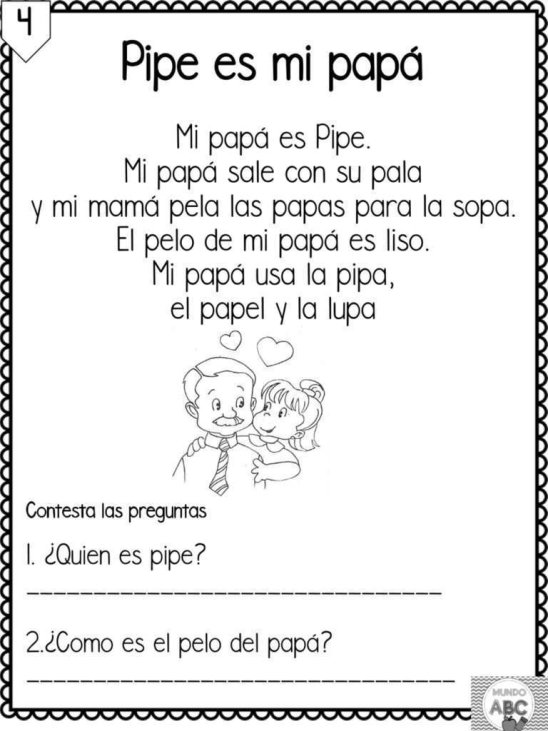 Selecciona en cuál de las siguientes palabras está el nombre del siguiente animal: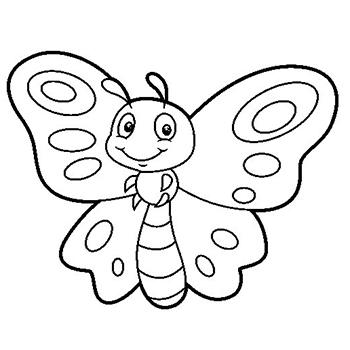 MurciélagoMiriposeMoscaMariposa Escribe las vocales que faltan en cada palabra: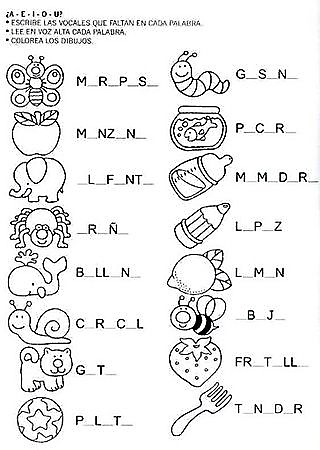 Escribe tu nombre completo:Escribe tres palabras con la letra M. tres palabras con la letra P, tres palabras con la letra S, tres palabras con la letra D, tres palabras con la letra N, tres palabras con la letra B y tres palabras con la letra T.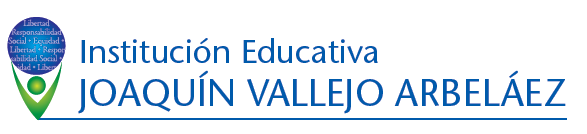 INSTITUCIÓN EDUCATIVA JOAQUÍN VALLEJO ARBELÁEZ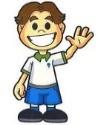 PLAN DE APOYO – GRADO PRIMERO/2022PERIODO IDOCENTE: OLGA LUCÍA SUÁREZ ROJO